I PREMIO PATRICIA VERDUGO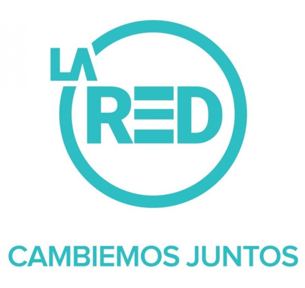 La Red Televisión SA tiene el honor de organizar y convocar, junto a los hijos de la destacada periodista y escritora chilena Patricia Verdugo, a la Primera Versión del Premio Patricia Verdugo, que busca galardonar el periodismo digital de excelencia en Chile.BASESCATEGORÍASI. MEJOR PIEZA PERIODÍSTICA DIGITAL para el mejor trabajo de periodismo digital, publicado desde el 1º de octubre 2019 al 30 de septiembre 2021, en medios periodísticos digitales. En esta categoría caben crónicas, notas informativas, columnas, perfiles, entrevistas, reportaje audiovisual o pieza radiofónica.II. MEJOR REPORTAJE DE INVESTIGACIÓN: para el mejor trabajo publicado desde el 1º de octubre 2019 al 30 de septiembre 2021, difundido en medios de comunicación digitales.III. MEJOR COBERTURA PERIODÍSTICA DIGITAL: para la cobertura -es decir un conjunto de piezas periodísticas- respecto a un macro tema de actualidad abordado entre el 1º de octubre 2019 y 30 de septiembre 2021. En este caso será el medio el postulante y el que reciba el premio.IV. INNOVACIÓN PERIODÍSTICA: para el mejor trabajo respecto al uso creativo de herramientas digitales, audiovisuales, y/o de plataformas sociales, con propósitos periodísticos, publicado en medios de comunicación digitales entre el 1º de octubre 2019 y 30 de septiembre 2021.REQUISITOS1. Podrán postular los autores de trabajos de carácter periodístico publicados sólo en medios de comunicación digitales.2. No podrán postular publicaciones corporativas o institucionales.                                                                                                                                                                                              3. No podrán postular a este premio libros o extractos de libros, como tampoco adelantos de libros publicados en otras plataformas, trabajos publicados originalmente en medios extranjeros, documentales o foto reportajes.4. Los trabajos postulados deberán corresponder a una publicación original, no replicada desde otras plataformas.5. La fecha de publicación del trabajo debe estar entre el 1º de octubre del 2019 y al 30 de septiembre del 2021. Por ser ésta la primera versión de este Premio, se ha ampliado extraordinariamente el período de publicación, a dos años, a fin de incluir la cobertura del estallido.POSTULACIONES1. La convocatoria se hará el 20 de octubre y la recepción de trabajos se extenderá hasta a las 23.59 horas. del 20 de noviembre. 2. Las piezas pueden ser postuladas por los medios de comunicación, los editores o los autores de los trabajos.3. Un(a) autor(a) no puede postular o ser postulado por más de tres piezas (incluyendo coautorías). De llegar más de tres, se considerarán como presentadas las tres primeras piezas en ser recepcionadas.4. Las postulaciones se realizarán enviando trabajos y los siguientes datos a premiopatriciaverdugo@lared.cl :NOMBRE COMPLETO DEL AUTOR, AUTORA O AUTORESRUTEDADNÚMERO DE CELULAR Y CORREO ELECTRÓNICOCOMUNA Y CIUDADMEDIO DE COMUNICACIÓNTÍTULO DEL TRABAJOFECHA DE PUBLICACIÓNLINK DE LA PUBLICACIÓNADEMÁS, EL TRABAJO DEBERÁ LLEGAR ADJUNTO EN UN ARCHIVO PDF (mp4 si es audiovisual o mp3 si es radiofónico)***DE FALTAR ALGUNO DE ESTOS ANTECEDENTES, LA POSTULACIÓN NO SERÁ     CONSIDERADA VÁLIDA***5. No podrán postular funcionarios o periodistas a honorarios de La Red, ni que tengan relación de parentesco con los miembros del jurado. 6. En caso que se postulasen trabajos de periodistas bajo supervisión laboral directa de algún miembro del jurado o que el autor de un trabajo postulado sea de un medio donde trabaje un miembro del jurado o que el postulante tenga un vínculo familiar con algún jurado,  ese jurado deberá informar el vínculo y abstenerse de participar en su evaluación, información que será comunicada a todos los miembros evaluadores por parte de la coordinación, para asegurar transparencia.7. Todo postulante acepta estas bases y la cesión de derechos de reproducción de los textos ganadores y finalistas en la diversidad de medios y plataformas de La Red y un posible libro compilatorio, asociados al Premio de Periodismo Patricia Verdugo.8. La convocatoria se hará el 20 de octubre, día del natalicio de la periodista y escritora Patricia Verdugo. 9. Una vez que el jurado haya definido el nombre de los finalistas, La Red los comunicará, para luego anunciar la premiación que está contemplada para el jueves 13 de enero, día en se cumplirá un nuevo aniversario del fallecimiento de la destacada profesional que da origen a este premio.EVALUACIÓNLa evaluación de los trabajos periodísticos postulados se centrará en: I. Calidad narrativa: valor del relato innovador, riqueza en el uso de la lengua y de vocabulario y atractivo periodístico.II. Rigurosidad de la investigación: no sólo el hallazgo sino la calidad del trabajo, precisión, contraste y multiplicidad de fuentes fidedignas (entrevistados y documentos) que demuestren metodología de trabajo, técnicas de reporteo y compromiso con la calidad informativa.III. Impacto social: temáticas que contribuyan a visibilizar temas eludidos o ignorados por los medios tradicionales, a generar discusión o debate de asuntos de interés público y que así, se convierten en un aporte para la ciudadanía.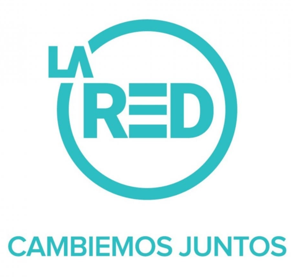 IV. Innovación: se considerará la originalidad y novedad en la forma de distribución de contenidos, estrategias de reporteo, proceso de producción de contenidos, forma de presentación multimedia, transmedia y narración,  que hayan sido difundidos en portales web periodísticos u otras plataformas digitales de un medio periodístico.JURADOEl jurado será conformado por destacadas personalidades del medio periodístico y de la academia (U. de Chile, U. Austral, PUC, Usach, U. Diego Portales, PUCV, U. de Concepción y U. Católica del Norte), por la periodista Alejandra Matus  y por un representante de la familia de Patricia Verdugo.Los trabajos postulados -si son demasiados- serán evaluados primero por un jurado pre seleccionador, el que escogerá los que pasen a segunda ronda, a cargo del jurado finalista.El jurado finalista escogerá hasta un máximo de 10 trabajos finalistas por cada  categoría, que se consideren representativos de lo mejor del periodismo nacional en medios digitales, en el período establecido.El Premio Patricia Verdugo se entregará a un ganador por cada categoría. En caso de ganar un trabajo colectivo y que el premio sea la participación en algún simposio periodístico fuera del país, el equipo ganador deberá definir quién hará el viaje.El jurado podrá declarar desierta alguna categoría si considera que ninguno de los trabajos postulados cumple con los méritos o criterios exigidos en las bases.PREMIOSCATEGORÍA MEJOR COBERTURA PERIODÍSTICA DIGITAL (el premiado es el medio):Un mes de publicidad en La Red.CATEGORÍAS MEJOR PIEZA PERIODÍSTICA DIGITAL, MEJOR REPORTAJE DE INVESTIGACIÓN Y PREMIO A INNOVACIÓN PERIODÍSTICA:Un cupo para asistir presencialmente a la XXIII versión del International Symposium on Online Journalism (ISOJ) del Knight Center for Journalism in the Americas, de la U. de Texas, en Austin -que el 2022 se desarrollará los días 1 y 2 de abril- con todos los gastos pagados.ACERCA DEL SIMPOSIO INTERNACIONAL SOBRE PERIODISMO ONLINEEl Simposio Internacional sobre Periodismo Online (ISOJ) -una de las conferencias de periodismo más prestigiosas del mundo- es organizado por el Knight Center for Journalism in the Americas de la Universidad de Texas. Este evento que comenzó en 1999 como un pequeño simposio centrado en la naciente industria de noticias en línea en Estados Unidos, se internacionalizó en 2003 y hoy atrae a periodistas, ejecutivos de medios y académicos de todo el mundo para discutir el impacto de la revolución digital en el periodismo. El año 2021, ISOJ incluyó a 87 ponentes de 13 países quienes hablaron sobre temas como redes colaborativas de investigación, violencia en línea contra mujeres periodistas, raza y equidad en las noticias, inteligencia artificial, entre otros. En esa versión, se registraron más de 7.000 personas de 154 países y territorios.Luego de dos años exclusivamente en línea, el evento, en su versión XXIII volverá el 2022 a ser presencial, en el campus de Austin, de la Universidad de Texas, los días 1 y 2 de abril.El encuentro se llevará a cabo en el AT&T Center y se complementará con transmisión en vivo y programación virtual para llegar a periodistas, ejecutivos de medios y académicos de todo el mundo.Desde el 2002, el Centro Knight para el Periodismo en las Américas, de la U. de Texas -en Austin- ha liderado programas de capacitación y extensión para periodistas en América Latina y el Caribe, ayudando a profesionales independientes a crear una nueva generación de asociaciones y organizaciones que eleven los estándares del periodismo.La Red agradece la confianza de los hijos de Patricia Verdugo y también del creador y director del Knight Center, Rosental Calmon Alves, profesor de la Universidad de Texas en Austin, quien no dudó, por conocer el legado de Patricia Verdugo, en apoyar la organización de esta primera versión del premio al periodismo digital de excelencia en Chile.Más información acerca del Knight Center y el Simposio en UT Knight Center y # ISOJ2022 en Twitter Facebook y LinkedIn o en isoj.org